Assessed and Supported Year in Employment (ASYE) 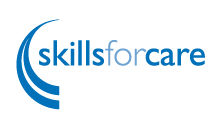 Heading page: part 5Final review To be completed by the NQSWNQSW nameASYE assessor nameLine manager name(if different from ASYE assessor)ASYE start date Employing organisationName of service in which NQSW is based, for example:Adult servicesMental health servicesChild and family/Children’s servicesName and/or type of team (please do not record address)